Д Е К Л А Р А Ц И ЯДолуподписаният/та............................................................................................../име, презиме, фамилия/ЕГН/ЛНЧ: ........................................., живущ в гр./с/.................................... ул. ..........................................................,........................................................ДЕКЛАРИРАМ, ЧЕДанните в представените от мен документи във връзка с участие в конкурс за заемане на академичната длъжност „Главен асистент”, обявен в ДВ бр._____________  г. са достоверни и документацията е подготвена съгласно изискванията на ЗРАСРБ,  ППЗРАСРБ и Правилника за развитие на академичния състав в МУ – Варна „Проф. д-р Параскев Стоянов”.Известна ми е отговорността по чл. 313 от НК за представяне и деклариране на неверни данни................... г.                                           Декларатор:.....................................гр. ................							   /Име и подпис/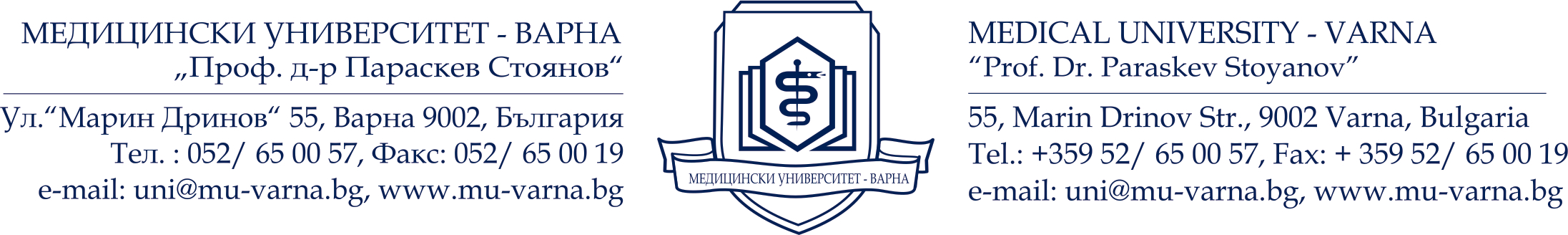 